RENCANA PEMBELAJARAN SEMESTER (RPS)Metodologi  Penelitian Manajemen Pendidikan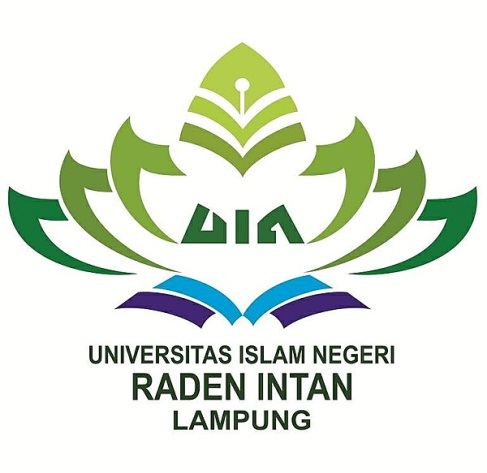 PROGRAM DOKTOR MANAJEMEN PENDIDIKAN ISLAMPROGRAM PASCASARJANA UNIVERSITAS ISLAM NEGERI RADEN INTAN2018RENCANA PEMBELAJARAN SEMESTERReferensiKringer, F.N. Foundations of Behavioral Research ,  https://www.jstore.org"Problems, Methods, and Theories in Political Science, “What's wrong with Political Science and what to do about it in Problems and Methods in the Study of Politics, Edited  by  I.  Shapiro,  R.  M.  Smith, and T.  E.  Masoud, Cambridge,  UK: Cambridge University Press, ISBN: 9780521539432 Shapiro, I, (2004)"Symposium: Field Research: How rich? How thick? How Participatory?", Qualitative Methods 4, No. 2: 9-18. Read, B, L.M, MacLean  and  M.  Cammett,  (2006),"Qualitative Research: Does  it fit  in economics?" European Management Review 3: 17-23. Piore,  M,  (2006“Qualitative Interviewing: the Art of Hearing Data”, Thousand Oaks, CA: Sage, ISBN: 9780761920755 Rubin, H, and I. Rubin, (2004)“Dissertations and Theses from Start to Finish”, Washington, DC: APA, BF 76.5.C645 2006 Cone, J.D and Foster, S.L, (2006)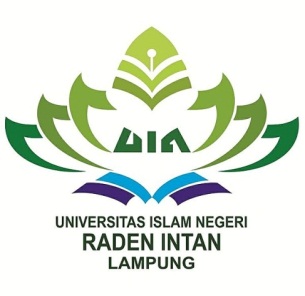 KEMENTERIA AGAMAUNIVERSITAS ISLAM NEGERI RADEN INTAN LAMPUNGPROGRAM PASCASARJANA (PPs)Alamat: Jl. Yulius Usman Labuhanratu Kedaton Telp. (0721) 787392. Fax (0721) 787392Bandar Lampung (35142)Nama Program Studi: Manajemen Pendidikan IslamSemester: II (GENAP)Nama Matakuliah: Metodologi  Penelitian Manajemen PendidikanBeban SKS: 3 SKSKode Matakuliah: 86301083Dosen Pengampu: Prasyarat: ………………………………………………………………………………………………………………………….............................................: ………………………………………………………………………………………………………………………….............................................: ………………………………………………………………………………………………………………………….............................................Capaian Pembelajaran Matakuliah:  agar  mahasiswa  doktoral setelah  menyelesaikan  semester 2  mampu menyiapkan naskah disertasi untuk finalisasi tugas akhir sebagai salah satu persyaratan guna  memperoleh gelar doktor  dan  kemudian mampu melakukan  penelitian  mandiri  untuk keperluan publikasi pada berbagai jurnal ilmiah.:  agar  mahasiswa  doktoral setelah  menyelesaikan  semester 2  mampu menyiapkan naskah disertasi untuk finalisasi tugas akhir sebagai salah satu persyaratan guna  memperoleh gelar doktor  dan  kemudian mampu melakukan  penelitian  mandiri  untuk keperluan publikasi pada berbagai jurnal ilmiah.:  agar  mahasiswa  doktoral setelah  menyelesaikan  semester 2  mampu menyiapkan naskah disertasi untuk finalisasi tugas akhir sebagai salah satu persyaratan guna  memperoleh gelar doktor  dan  kemudian mampu melakukan  penelitian  mandiri  untuk keperluan publikasi pada berbagai jurnal ilmiah.Deskripsi Matakuliah:  untuk  memberikan pemahaman  kepada mahasiswa  doctoral tentang tipe-tipe metoda penelitian, mendalami desain penelitian untuk penulisan usulan naskah disertasi  dengan  menggunakan perangkat  lunak  statistika  seperti model  persamaan structural (SEM),  lisrel  dan menggunakan perangkat  lunak  lain  untuk  pemrosesan  data  sebagaimana diperlukan untuk finalisasi disertasi.:  untuk  memberikan pemahaman  kepada mahasiswa  doctoral tentang tipe-tipe metoda penelitian, mendalami desain penelitian untuk penulisan usulan naskah disertasi  dengan  menggunakan perangkat  lunak  statistika  seperti model  persamaan structural (SEM),  lisrel  dan menggunakan perangkat  lunak  lain  untuk  pemrosesan  data  sebagaimana diperlukan untuk finalisasi disertasi.:  untuk  memberikan pemahaman  kepada mahasiswa  doctoral tentang tipe-tipe metoda penelitian, mendalami desain penelitian untuk penulisan usulan naskah disertasi  dengan  menggunakan perangkat  lunak  statistika  seperti model  persamaan structural (SEM),  lisrel  dan menggunakan perangkat  lunak  lain  untuk  pemrosesan  data  sebagaimana diperlukan untuk finalisasi disertasi.Penilaian: UAS = 30-40 %, Test = 40-50 %, dan Tugas Kelompok = 20-30 %: UAS = 30-40 %, Test = 40-50 %, dan Tugas Kelompok = 20-30 %: UAS = 30-40 %, Test = 40-50 %, dan Tugas Kelompok = 20-30 %Pertemuan KeKemampuan Akhir Yang DiharapkanBahan KajianModel PembelajaranWaktu yang disediakanIndikator KeberhasilanReferensiBobot Test1Pemahaman  RPSPerkenalanPenjelasan RPSAturan dalam kuliahMasalah dan Proses penulisan disertasiCeramah dan tanya jawab3 jamMahasiswa memahami persyaratan untuk mengikuti kuliah 5%2Penelitian dan pengembangan ilmuPhilosophy, Science and scientific approachRasionalisme dan PositivismeMethods of knowingScience and Its functionScientific explanationExplanationMahasiswa memahami Philosophy, Science and scientific approach,Rasionalisme dan Positivisme, Methods of knowing, Science and Its function5%3Problem and HypotesisiPentingnya perumusan masalahAras(level) dan jenis,  masalah (aras:teori riset dan fenomena; jenis: gap, kontradiksi, penyimpangan, knowledge void)Hipotesis, teori, deduksi dalam logika-hipotetisPengajaran dan diskusi3 jmMahasiswa memahami Pentingnya perumusan masalah, Aras(level) dan jenis,  masalah ( aras:  teori riset dan fenomena; jenis: gap, kontradiksi, penyimpangan, knowledge void), Hipotesis, teori, deduksi dalam logika-hipotetis5%4.Construct, variables and dedinationConcept dan constructDefinisi:  conceptual and operationalTypes of variablesContinous and categorical variablesPresentasi, diskusi dan latihan3 jmMahasiswa memahami Concept dan constructDefinisi:  conceptual and operationalTypes of variablesContinous and categorical variables5%5Probabilitas, populasi dan sampleProbabilitas dan masalahnyaRandomnessPopulasi, definiaiSampling , (representativeness, randomness)Diskusi, latihan3 jmMahasiswa memahami Probabilitas dan masalahnya, Randomness, Populasi, definiai, Sampling , (representativeness, randomness)5%6Desain PenelitianDesain Penelitian konfirmasiDesain penelitian eksplorasiDesain penelitian deskriptifDesain penelitian eksperimenPengajaran, latihan dan diskusi3 jmMahasiswa mampu memahami Desain Penelitian konfirmasi, Desain penelitian eksplorasi, Desain penelitian deskriptif, Desain penelitian eksperimen5%7Research DeignArti, tujuan dan prinsip designFoundations of research DesignDesign experiment dan ex post factoPengajaran dan Diskusi, latihan3  JamMahasiswa mampu memahami Arti, tujuan dan prinsip designFoundations of research DesignDesign experiment dan ex post facto5%8UJIAN TENGAH SEMESTER  Bobot Nilai 15%                                                                                  UJIAN TENGAH SEMESTER  Bobot Nilai 15%                                                                                  UJIAN TENGAH SEMESTER  Bobot Nilai 15%                                                                                  UJIAN TENGAH SEMESTER  Bobot Nilai 15%                                                                                  UJIAN TENGAH SEMESTER  Bobot Nilai 15%                                                                                  UJIAN TENGAH SEMESTER  Bobot Nilai 15%                                                                                  UJIAN TENGAH SEMESTER  Bobot Nilai 15%                                                                                  9Pengukuran1. Dasar Pengukuran : definisi, isomorphism, construct dan indicator2. Scaling dalam pengukuran Pengajaran dan penugasan3JamMahasiswa mampu memahami Dasar Pengukuran : definisi, isomorphism, construct dan indicator, Scaling dalam pengukuran 5%10Validity and ReliabilityInternal and external validityInstrument validityDefinition of reliabilityTheories of reliabilityIterpretation of reliability coeffientStandard error of the meanCeramah, diskusi3 jamMahasiswa memhami Internal and external validityInstrument validityDefinition of reliabilityTheories of reliabilityIterpretation of reliability coeffientStandard error of the mean5%10 dan 11Data analysis1. Penyiapan data dan pemrosesannya2. Analisis bivariat3. Analisis multivariatPengajaran dan penugasan6   JamMahasiswa mampu memahami Penyiapan data dan Pemrosesanna, Analisis bivariate dan Analisis multivariat10% 12 dan 131. Formulasi peubah-peubah2. Definisi peubah-peubah3. Penjelasan atas peubah2intervening dan moderasiPelatihan dan penugasan3JamMahasiswa mampu memahami Formulasi peubah-peubah, Definisi peubah-peubah, Penjelasan atas peubah2intervening dan moderasi10%14 dan 151. Structural equation model2. Regresi dan time series3. Lisrel dan SASPengajaran dan aplikasi5 JamMahasiswa mampu memahami Structural equation model, Regresi dan time series, Lisrel dan SAS10%UAS Bobot  Nilai 15%UAS Bobot  Nilai 15%UAS Bobot  Nilai 15%UAS Bobot  Nilai 15%UAS Bobot  Nilai 15%UAS Bobot  Nilai 15%UAS Bobot  Nilai 15%UAS Bobot  Nilai 15%Disetujui,		Tgl:Ketua Program StudiDiperiksa,		Tgl:Dibuat,			Tgl:Dosen ybs( Dr. Hj. Siti Patimah, M.Pd )(……………………..…..……………)(………………………………………..)